Žijeme ve vesmíruMĚSÍCKolem většiny planet obíhají měsíce. Měsíc planety Země se nazývá Měsíc. Je asi 4 krát menší než Země. Měsíc Zemi oběhne za 29 a půl dne.Měsíc nesvítí vlastním světlem, ale odráží světlo, které na něj dopadá ze Slunce.Podle toho, jak velkou část Měsíce vidíme, rozlišujeme měsíční fáze-př. nov, úplněk.úplněk= celá přivrácená část Měsíce je ozářená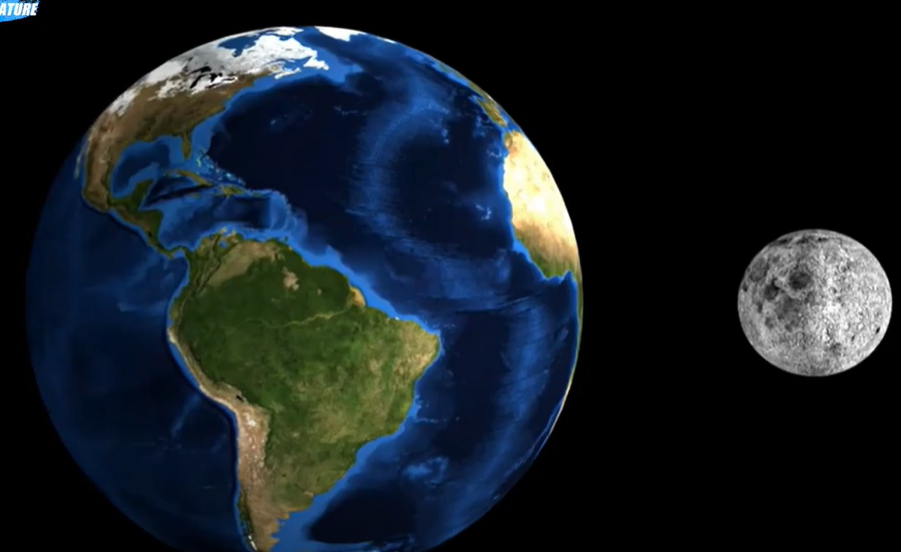 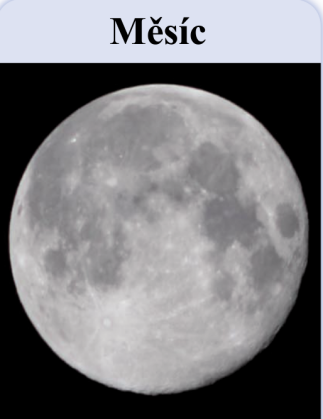 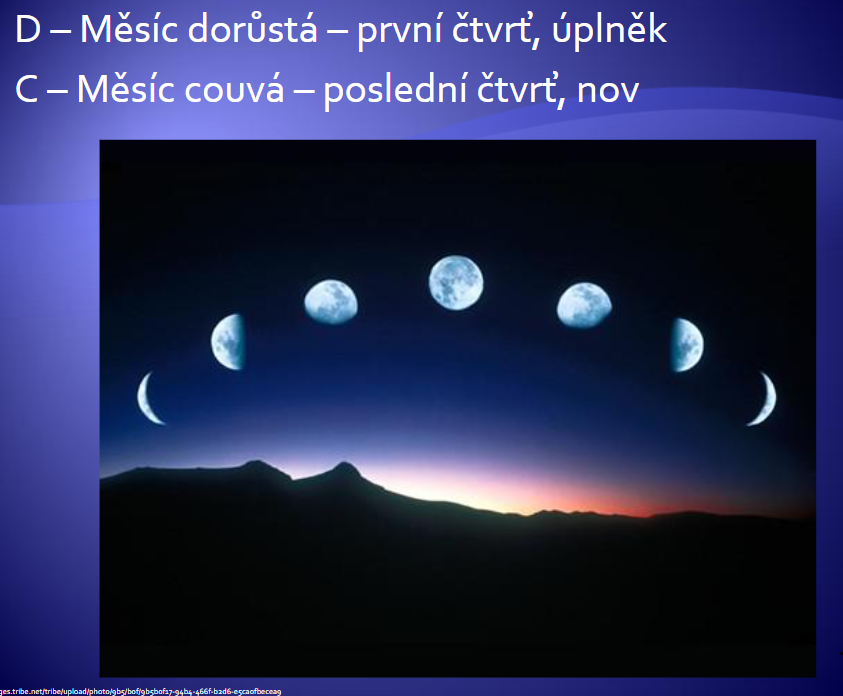 